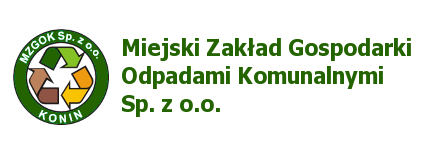 Nr sprawy: TZ.360/1/2019				    Konin, dnia 01.02.2019 r.ZAPROSZENIE DO ZŁOŻENIA OFERTY            Miejski Zakład Gospodarki Odpadami Komunalnymi Sp. z o.o. w Koninie,               ul. Sulańska 13, 62-510 Konin, działając na podstawie art. 4 ust. 8 ustawy z dnia               29 stycznia 2004 roku – Prawo zamówień publicznych ( Dz.U. z 2017 r., poz. 1579) oraz Uchwały Zarządu nr 18/10/2016 MZGOK Sp. z o.o.  z dnia 10.10.2016 r. w sprawie kryteriów, zasad oraz organizacji udzielania zamówień, których wartość nie przekracza wyrażonej w złotych równowartości kwoty 30 000 euro przez Miejski Zakład Gospodarki Odpadami Komunalnymi  Sp. z o.o.  w Koniniezaprasza do złożenia oferty w trybie „rozeznania rynku” na:„Dostawę Fabrycznie nowych płyt drogowych dla  Miejskiego Zakładu Gospodarki Odpadami Komunalnymi Sp.  z o.o. w Koninie ”      II.      Wymagane warunki realizacji zamówienia               Wymagane warunki realizacji zamówienia określają: opis przedmiotu zamówienia – załącznik nr 1 oraz  projekt umowy – załącznik nr 3.                Termin realizacji zamówienia – 60 dni od dnia podpisania umowy, tj. do dnia 12.04.2019 r. ( dostawa sukcesywna ).       IV.     Kryterium oceny ofert :             100% cenaCena oferty:Cenę oferty należy podać wypełniając formularz oferty wg wzoru określonego  w  załączniku nr 2 oraz formularz cenowy w załączniku nr 1.Obliczona przez Wykonawcę cena oferty powinna zawierać wszelkie opłaty, koszty bezpośrednie i pośrednie, jakie Wykonawca uważa za niezbędne do poniesienia dla prawidłowego wykonania przedmiotu zamówienia,Cena oferty ma zostać podana wg wzoru:Cena (netto) + podatek VAT = cena (brutto)Cena oferty powinna być podana cyfrowo i słownie w PLN z dokładnością do dwóch miejsc po przecinku,Do porównania ofert będzie brana pod uwagę całkowita wartość brutto zamówienia,Zamawiający zastrzega sobie prawo do anulowania postępowania bez podania przyczyn. Miejsce składania ofert:Oferty należy składać na adres mailowy:a.piotrowski@mzgok.konin.pl nie później niż do dnia 08.02.2019 do godz. 12:00Wszystkie oferty złożone po tym terminie zostaną odrzucone.Wybór najkorzystniejszej oferty:Po wyborze najkorzystniejszej oferty Zamawiający niezwłocznie zawiadomi oferentów o wyborze, podając nazwę oraz adres wykonawcy umowy.Pozostałe wymagania związane z ofertą:Oferta powinna być podpisana przez osobę upoważnioną do reprezentowania firmy na zewnątrz i do zaciągania zobowiązań w wysokości odpowiadającej cenie oferty. Podpis musi być zgodny z zasadami reprezentacji wskazanymi we właściwym rejestrze lub ewidencji centralnej i informacji o działalności gospodarczej. W przypadku podpisania umowy przez inną osobę należy załączyć pełnomocnictwo. Wmagane dokumenty składające się na ofertę:Formularz oferty ( załącznik nr 2 ),Podpisany projekt umowy, przyjmujący zapisy w niej zawarte.Osoba upoważniona do kontaktu z Wykonawcami:  Andrzej Piotrowski – tel. 63  246 81 79 wewn. 219, kom. 607 044 332;                                                                                                        mail: a.piotrowski@mzgok.konin.pl Informacje o sposobie porozumiewania się zamawiającego z wykonawcą oraz przekazywania oświadczeń i dokumentów.Wszelkiego rodzaju zawiadomienia, wyjaśnienia, oświadczenia, wnioski oraz wszelkie inne informacje dotyczące postępowania, zamawiający i wykonawca przekazują pisemnie, faksem lub drogę elektroniczną.Jeżeli zamawiający lub wykonawca przekaże oświadczenie, wnioski, zawiadomienia oraz inne informacje za pomocą faxu lub drogi elektronicznej, każda ze stron na żądanie drugiej strony niezwłocznie potwierdzi fakt ich otrzymania.                                                                                                                     Zapraszamy do złożenia oferty